BOLETÍN Nº 82 - 28 de abril de 20172. Administración Local de Navarra2.2. DISPOSICIONES Y ANUNCIOS ORDENADOS POR LOCALIDADESTELLA/LIZARRAExtracto de la convocatoria de ayudas para la concesión 
de subvenciones a financiar proyectos de ayuda humanitaria 
de emergencia y/o de acción humanitaria para el año 2017De conformidad con lo previsto en los artículos 17.3.b y 20.8.a de la Ley 38/2003, de 17 de noviembre, General de Subvenciones, se publica el extracto de la convocatoria cuyo texto completo puede consultarse en la Base de Datos Nacional de Subvenciones (http://www.pap.minhap. gob.es/bdnstrans/es/index: BDNS (Identificación): 343230.Objeto: financiar proyectos de ayuda humanitaria de emergencia y/o de acción humanitaria, con carácter de urgencia, en razón de catástrofes naturales, de conflictos bélicos o de sus efectos, de desabastecimiento de materias primas básicas o de calamidades de cualquier naturaleza. Establecer el régimen de concesión de ayudas por parte del Ayuntamiento de Estella/Lizarra para la realización de proyectos cuyo fin primordial sea la ayuda humanitaria de emergencia y/o de acción humanitaria, durante el año 2017. Estas ayudas se abonarán con cargo a la partida presupuestaria 2399-489000 “Ayudas a catástrofes e iniciativas a la convivencia” del ejercicio 2017. Se destina a este objetivo un máximo de 5.950,00 euros.Estella/Lizarra, 12 de abril de 2017.–El Alcade, Koldo Leoz Garciandia.Código del anuncio: L1704807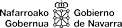 